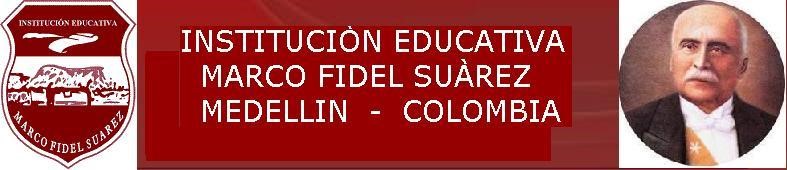 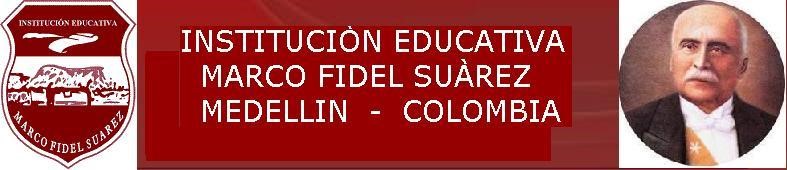 SECRETARIA DE EDUCACIONAREA: HUMANIDADES: LENGUA CASTELLANAGRADO: PRIMEROOBJETIVO DE GRADO: Adquirir el dominio para leer y escribir a través de diferentes estrategias.SECRETARIA DE EDUCACIONAREA: 	HUMANIDADES: LENGUA CASTELLANAGRADO:	PRIMEROOBJETIVO DE GRADO: Adquirir el dominio para leer y escribir a través de diferentes estrategias.SECRETARIA DE EDUCACIONAREA: HUMANIDADES: LENGUA CASTELLANAGRADO: PRIMEROOBJETIVO DE GRADO: Adquirir el dominio para leer y escribir a través de diferentes estrategias.SECRETARIA DE EDUCACIONAREA: HUMANIDADES: LENGUA CASTELLANAGRADO: PRIMEROOBJETIVO DE GRADO: Adquirir el dominio para leer y escribir a través de diferentes estrategias.PERIODO: 1INTENSIDAD HORARIA:  50 HorasNo. DE SEMANAS: 10PREGUNTAS PROBLEMATIZADORA¿DE QUÉ MANERA MI RELACIÓN CON EL OTRO ME PERMITE CONSTRUIR SENTIDOS POSIBLES EN SITUACIONES COMUNICATIVAS CONCRETAS DE SOCIALIZACIÓN Y SIGNIFICACIÓN DE MIS IDEAS?EJES CURRICULARESProducción textualComprensión e interpretación textualLiteraturaMedios de comunicación y otros sistemas simbólicosÉtica de la comunicaciónESTANDARES:  COMPRENSIÓN E INTERPRETACIÓN TEXTUAL Comprendo textos que tienen diferentes formatos y finalidades. Subproceso: Leo diferentes clases de textos: manuales, tarjetas, afi ches, cartas, periódicos, etc.• Reconozco la función social de los diversos tipos de textos que leo.• Identifico la silueta o el formato de los textos que leo.• Elaboro hipótesis acerca del sentido global de los textos, antes y durante el proceso de lectura; para el efecto, me apoyo en mis conocimientos previos, las imágenes y los títulos.• Identifico el propósito comunicativo y la idea global de un texto.• Elaboro resúmenes y esquemas que dan cuenta del sentido de un texto.• Comparo textos de acuerdo con sus formatos, temáticas y funciones.DBA Reconoce las temáticas presentes en los mensajes que escucha, a partir de la diferenciación de los sonidos que componen las palabrasInterpreta diversos textos a partir de la lectura de palabras sencillas y de las imágenes que contienen.MATRICES DE REFERENCIADeduce información que permite caracterizar los personajes según sus acciones, sus palabras o por la manera como otros personajes se relacionan con ellos.Evalúa información explícita o implícita de la situación de comunicación (Las relaciones emisor/destinatario están determinadas por las relaciones sociales de poder, de funciones y de status, con desafíos reales y por comportamientos culturales a partir de los cuales los interlocutores categorizan las situaciones de intervención verbal.)INDICADORES:Reconocimiento de las temáticas presentes en los mensajes que escucha, a partir de la diferenciación de los sonidos que componen las palabras.Interpretación de diversos textos a partir de la lectura de palabras sencillas y de las imágenes que contienen.Combinación de los sonidos vocálicos y consonánticos para formar palabras sencillas.  Realización de las actividades de clase: talleres, fichas, juegos, entre otros.Realización de escritos de palabras con el grupo fónico trabajado.CONTENIDOSAprestamiento.Vocales.Consonantes m, p, sLa y conectiva Comprensión de cuentos y poemas La escritura del nombreTrazo correcto de las letrasMedios de comunicación (P. Financiera)CONCEPTUALCONCEPTUALCONCEPTUALCONCEPTUALPROCEDIMENTALPROCEDIMENTALPROCEDIMENTALPROCEDIMENTALACTITUDINALRelación de gráficas en un contexto escrito, ya sea completándolas o explicándolas. Utilización de acuerdo con el contexto de un vocabulario adecuado para expresar sus ideas. Expresión en forma clara de sus ideas y sentimientos, según lo amerite la situación comunicativa. Relación de gráficas en un contexto escrito, ya sea completándolas o explicándolas. Utilización de acuerdo con el contexto de un vocabulario adecuado para expresar sus ideas. Expresión en forma clara de sus ideas y sentimientos, según lo amerite la situación comunicativa. Relación de gráficas en un contexto escrito, ya sea completándolas o explicándolas. Utilización de acuerdo con el contexto de un vocabulario adecuado para expresar sus ideas. Expresión en forma clara de sus ideas y sentimientos, según lo amerite la situación comunicativa. Relación de gráficas en un contexto escrito, ya sea completándolas o explicándolas. Utilización de acuerdo con el contexto de un vocabulario adecuado para expresar sus ideas. Expresión en forma clara de sus ideas y sentimientos, según lo amerite la situación comunicativa. Comprensión de cuentos cortos y poemas. Observación de características en objetos e imágenes de su entorno. Desarrollo de trabajos en grupo.Realización de fichas con fonemas y vocales.Descripción de objetos.Juego con palabras e imágenes.Asociación de  imágenes y palabras.Comprensión de cuentos cortos y poemas. Observación de características en objetos e imágenes de su entorno. Desarrollo de trabajos en grupo.Realización de fichas con fonemas y vocales.Descripción de objetos.Juego con palabras e imágenes.Asociación de  imágenes y palabras.Comprensión de cuentos cortos y poemas. Observación de características en objetos e imágenes de su entorno. Desarrollo de trabajos en grupo.Realización de fichas con fonemas y vocales.Descripción de objetos.Juego con palabras e imágenes.Asociación de  imágenes y palabras.Comprensión de cuentos cortos y poemas. Observación de características en objetos e imágenes de su entorno. Desarrollo de trabajos en grupo.Realización de fichas con fonemas y vocales.Descripción de objetos.Juego con palabras e imágenes.Asociación de  imágenes y palabras.Valoración del aprendizaje de la lectura y la escritura. Disfruta de las diferentes manifestaciones de literatura  infantil.METODOLOGÍARECURSOSRECURSOSRECURSOSRECURSOSACTIVIDADESACTIVIDADESACTIVIDADESACTIVIDADESEn cada uno de los procesos de aula se tiene en cuenta los pre saberes y los intereses de los estudiantes, iniciando así las temáticas que los llevará a la consulta, socialización, profundización de cada tema; concluyendo en mapa conceptual, organizadores gráficos, cuadros sinópticos, trabajo de asesoría y de creatividad individual  grupal, aplicación de experiencias, confrontación y evaluación, todo esto mediante la ejecución de actividades creativas las cuales desarrollan destrezas y habilidades en la creación y producción dirigida, formulación y reformulación de preguntas , elaboración de hipótesis  confrontación, asociación, inferencia, deducción, comparación, creación y recreación de su propia realidad, trabajo en equipo donde los estudiantes que manejan mejor la temática interactúen con los demás.Plastilina, arcilla, vinilos, colores, pinceles, crayolas Textos actualizados (vitrina escolar) Grabadora Televisor Video  BeamLáminas, afiches y material reciclable Sala de cómputo y portátiles Fotocopias e insumos para su funcionamiento Cuentos infantiles Periódicos, Revistas, Televisión Diccionarios Material Audiovisual Internet Plastilina, arcilla, vinilos, colores, pinceles, crayolas Textos actualizados (vitrina escolar) Grabadora Televisor Video  BeamLáminas, afiches y material reciclable Sala de cómputo y portátiles Fotocopias e insumos para su funcionamiento Cuentos infantiles Periódicos, Revistas, Televisión Diccionarios Material Audiovisual Internet Plastilina, arcilla, vinilos, colores, pinceles, crayolas Textos actualizados (vitrina escolar) Grabadora Televisor Video  BeamLáminas, afiches y material reciclable Sala de cómputo y portátiles Fotocopias e insumos para su funcionamiento Cuentos infantiles Periódicos, Revistas, Televisión Diccionarios Material Audiovisual Internet Plastilina, arcilla, vinilos, colores, pinceles, crayolas Textos actualizados (vitrina escolar) Grabadora Televisor Video  BeamLáminas, afiches y material reciclable Sala de cómputo y portátiles Fotocopias e insumos para su funcionamiento Cuentos infantiles Periódicos, Revistas, Televisión Diccionarios Material Audiovisual Internet Las y los estudiantes participaran de forma activa en el área a partir de las siguientes actividades:  Lectura 	e 	interpretación 	de imágenes. Moldear en plastilina Ordenar correctamente letras para formar palabras  Participación en juegos, rondas y actividades para Afianzar los conocimientos. Hacer predicciones de cuentos y fábulas partiendo de ilustraciones Recortar palabras y frases que contengan Consonantes y sílabas inversas enseñadas. Realización de concursos en el tablero y cuadernos. Realización de talleres y fichas Lectura de frases y párrafos cortos Motivación constante hacia la adquisición del hábito de lectura Interpretación de imágenes, cuentos y poemas Organización de frases, oraciones y cuentos a partir de imágenes realizar sencillas comprensiones e interpretaciones Completar historias, cuentos A través de secuencias reconstruir textos leídos o escuchados Observar videos y luego realizar ejercicios de comprensión A través de diferentes ejercicios afianzar la lectura y escritura Lectura constante de diferentes textos Trabajos individuales y grupales Explicaciones Ejercicios de lecto-escritura Narraciones orales y escritasLas y los estudiantes participaran de forma activa en el área a partir de las siguientes actividades:  Lectura 	e 	interpretación 	de imágenes. Moldear en plastilina Ordenar correctamente letras para formar palabras  Participación en juegos, rondas y actividades para Afianzar los conocimientos. Hacer predicciones de cuentos y fábulas partiendo de ilustraciones Recortar palabras y frases que contengan Consonantes y sílabas inversas enseñadas. Realización de concursos en el tablero y cuadernos. Realización de talleres y fichas Lectura de frases y párrafos cortos Motivación constante hacia la adquisición del hábito de lectura Interpretación de imágenes, cuentos y poemas Organización de frases, oraciones y cuentos a partir de imágenes realizar sencillas comprensiones e interpretaciones Completar historias, cuentos A través de secuencias reconstruir textos leídos o escuchados Observar videos y luego realizar ejercicios de comprensión A través de diferentes ejercicios afianzar la lectura y escritura Lectura constante de diferentes textos Trabajos individuales y grupales Explicaciones Ejercicios de lecto-escritura Narraciones orales y escritasLas y los estudiantes participaran de forma activa en el área a partir de las siguientes actividades:  Lectura 	e 	interpretación 	de imágenes. Moldear en plastilina Ordenar correctamente letras para formar palabras  Participación en juegos, rondas y actividades para Afianzar los conocimientos. Hacer predicciones de cuentos y fábulas partiendo de ilustraciones Recortar palabras y frases que contengan Consonantes y sílabas inversas enseñadas. Realización de concursos en el tablero y cuadernos. Realización de talleres y fichas Lectura de frases y párrafos cortos Motivación constante hacia la adquisición del hábito de lectura Interpretación de imágenes, cuentos y poemas Organización de frases, oraciones y cuentos a partir de imágenes realizar sencillas comprensiones e interpretaciones Completar historias, cuentos A través de secuencias reconstruir textos leídos o escuchados Observar videos y luego realizar ejercicios de comprensión A través de diferentes ejercicios afianzar la lectura y escritura Lectura constante de diferentes textos Trabajos individuales y grupales Explicaciones Ejercicios de lecto-escritura Narraciones orales y escritasLas y los estudiantes participaran de forma activa en el área a partir de las siguientes actividades:  Lectura 	e 	interpretación 	de imágenes. Moldear en plastilina Ordenar correctamente letras para formar palabras  Participación en juegos, rondas y actividades para Afianzar los conocimientos. Hacer predicciones de cuentos y fábulas partiendo de ilustraciones Recortar palabras y frases que contengan Consonantes y sílabas inversas enseñadas. Realización de concursos en el tablero y cuadernos. Realización de talleres y fichas Lectura de frases y párrafos cortos Motivación constante hacia la adquisición del hábito de lectura Interpretación de imágenes, cuentos y poemas Organización de frases, oraciones y cuentos a partir de imágenes realizar sencillas comprensiones e interpretaciones Completar historias, cuentos A través de secuencias reconstruir textos leídos o escuchados Observar videos y luego realizar ejercicios de comprensión A través de diferentes ejercicios afianzar la lectura y escritura Lectura constante de diferentes textos Trabajos individuales y grupales Explicaciones Ejercicios de lecto-escritura Narraciones orales y escritasEVALUACIÓNEVALUACIÓNEVALUACIÓNEVALUACIÓNEVALUACIÓNEVALUACIÓNEVALUACIÓNEVALUACIÓNEVALUACIÓNCRITERIOCRITERIOPROCESOPROCESOPROCESOPROCESOFRECUENCIAFRECUENCIAFRECUENCIAInterpretación, inferencias, predicción, socialización, Expresión a través del dibujo. Exploración semántica de una palabra. Reflexión sobre palabras claves y conceptos básicos. Comprensión, expresión. Niveles de lectura Expresión oral y escuchaInterpretación, inferencias, predicción, socialización, Expresión a través del dibujo. Exploración semántica de una palabra. Reflexión sobre palabras claves y conceptos básicos. Comprensión, expresión. Niveles de lectura Expresión oral y escuchaObservación, cuestionarios escritos, pruebas orales y escritas, participación en actividades, informes escritos y orales sobre consultas e investigaciones, exposiciones, actividades desarrolladas en clase en forma individual y grupal, tareas, talleres, análisis y solución de problemas y situaciones de su contexto.Observación, cuestionarios escritos, pruebas orales y escritas, participación en actividades, informes escritos y orales sobre consultas e investigaciones, exposiciones, actividades desarrolladas en clase en forma individual y grupal, tareas, talleres, análisis y solución de problemas y situaciones de su contexto.Observación, cuestionarios escritos, pruebas orales y escritas, participación en actividades, informes escritos y orales sobre consultas e investigaciones, exposiciones, actividades desarrolladas en clase en forma individual y grupal, tareas, talleres, análisis y solución de problemas y situaciones de su contexto.Observación, cuestionarios escritos, pruebas orales y escritas, participación en actividades, informes escritos y orales sobre consultas e investigaciones, exposiciones, actividades desarrolladas en clase en forma individual y grupal, tareas, talleres, análisis y solución de problemas y situaciones de su contexto.La evaluación es un proceso permanente y continuo. Por periodo académico el estudiante tendrá un mínimo de 6 valoraciones correspondientes a las diferentes estrategias evaluativas. El desarrollo de las actividades de los planes de apoyo de recuperación será permanente y continuo. Al final del período se hará con cada estudiante la auto evaluación, permitiendo la reflexión y el compromiso para superar los desempeños bajos. Con el informe del periodo, se entregan las actividades de apoyo para recuperar los indicadores de Desempeño valorados en nivel bajo, estas serán evaluadas en la segunda semana del siguiente periodoLa evaluación es un proceso permanente y continuo. Por periodo académico el estudiante tendrá un mínimo de 6 valoraciones correspondientes a las diferentes estrategias evaluativas. El desarrollo de las actividades de los planes de apoyo de recuperación será permanente y continuo. Al final del período se hará con cada estudiante la auto evaluación, permitiendo la reflexión y el compromiso para superar los desempeños bajos. Con el informe del periodo, se entregan las actividades de apoyo para recuperar los indicadores de Desempeño valorados en nivel bajo, estas serán evaluadas en la segunda semana del siguiente periodoLa evaluación es un proceso permanente y continuo. Por periodo académico el estudiante tendrá un mínimo de 6 valoraciones correspondientes a las diferentes estrategias evaluativas. El desarrollo de las actividades de los planes de apoyo de recuperación será permanente y continuo. Al final del período se hará con cada estudiante la auto evaluación, permitiendo la reflexión y el compromiso para superar los desempeños bajos. Con el informe del periodo, se entregan las actividades de apoyo para recuperar los indicadores de Desempeño valorados en nivel bajo, estas serán evaluadas en la segunda semana del siguiente periodoPLANES DE APOYOPLANES DE APOYOPLANES DE APOYOPLANES DE APOYOPLANES DE APOYOPLANES DE APOYOPLANES DE APOYOPLANES DE APOYOPLANES DE APOYORECUPERACIÓNRECUPERACIÓNRECUPERACIÓNNIVELACIÓNNIVELACIÓNNIVELACIÓNNIVELACIÓNPROFUNDIZACIÓNPROFUNDIZACIÓN- Se le dificulta reconocer e identificar las vocales y algunos fonemas y grafemas (M-P-S-L-N) por medio de escritos Actividad # 1 Realizar fichas donde debes agrupar con diferentes colores las vocales Actividad # 2 En plastilina moldear las vocales y palabras donde se repitan vocales ejemplo: Ana, ere, iris, oro, ala, ola entre otras Actividad # 3 En una serie de fichas relacionar la vocal con el dibujo correspondiente Se le dificulta utilizar de acuerdo con el contexto, un vocabulario adecuado para expresar sus ideas. Actividad # 1 Elaborar con ayuda de sus padres fichas donde copie e ilustre palabras nuevas Actividad # 2 Elaborar rótulos con los nombres de algunos objetos del salón y del hogar, pegarlos en el espacio pertinente Actividad # 3 Participar activamente de diálogos, clases, juegos y actividades sugeridas en la Institución. Se le dificulta describir personas, objetos y lugares, en forma detallada. Actividad # 1 Describir ante sus compañeros y docentes a los miembros de su familia. Actividad # 2 Observar una imagen luego describírsela a sus compañeros Actividad # 3 Escuchar descripciones por parte de su docente y padres y posteriormente dibujarlas en su cuaderno según lo que comprendió Se le dificulta expresar en forma clara ideas y sentimientos, según lo amerite la situación comunicativa Actividad # 1 Aprender canciones sugeridas por los docentes y compañeros Actividad # 2 Establecer diálogos con los compañeros sobre los temas de mayor interés para ellos.- Se le dificulta reconocer e identificar las vocales y algunos fonemas y grafemas (M-P-S-L-N) por medio de escritos Actividad # 1 Realizar fichas donde debes agrupar con diferentes colores las vocales Actividad # 2 En plastilina moldear las vocales y palabras donde se repitan vocales ejemplo: Ana, ere, iris, oro, ala, ola entre otras Actividad # 3 En una serie de fichas relacionar la vocal con el dibujo correspondiente Se le dificulta utilizar de acuerdo con el contexto, un vocabulario adecuado para expresar sus ideas. Actividad # 1 Elaborar con ayuda de sus padres fichas donde copie e ilustre palabras nuevas Actividad # 2 Elaborar rótulos con los nombres de algunos objetos del salón y del hogar, pegarlos en el espacio pertinente Actividad # 3 Participar activamente de diálogos, clases, juegos y actividades sugeridas en la Institución. Se le dificulta describir personas, objetos y lugares, en forma detallada. Actividad # 1 Describir ante sus compañeros y docentes a los miembros de su familia. Actividad # 2 Observar una imagen luego describírsela a sus compañeros Actividad # 3 Escuchar descripciones por parte de su docente y padres y posteriormente dibujarlas en su cuaderno según lo que comprendió Se le dificulta expresar en forma clara ideas y sentimientos, según lo amerite la situación comunicativa Actividad # 1 Aprender canciones sugeridas por los docentes y compañeros Actividad # 2 Establecer diálogos con los compañeros sobre los temas de mayor interés para ellos.- Se le dificulta reconocer e identificar las vocales y algunos fonemas y grafemas (M-P-S-L-N) por medio de escritos Actividad # 1 Realizar fichas donde debes agrupar con diferentes colores las vocales Actividad # 2 En plastilina moldear las vocales y palabras donde se repitan vocales ejemplo: Ana, ere, iris, oro, ala, ola entre otras Actividad # 3 En una serie de fichas relacionar la vocal con el dibujo correspondiente Se le dificulta utilizar de acuerdo con el contexto, un vocabulario adecuado para expresar sus ideas. Actividad # 1 Elaborar con ayuda de sus padres fichas donde copie e ilustre palabras nuevas Actividad # 2 Elaborar rótulos con los nombres de algunos objetos del salón y del hogar, pegarlos en el espacio pertinente Actividad # 3 Participar activamente de diálogos, clases, juegos y actividades sugeridas en la Institución. Se le dificulta describir personas, objetos y lugares, en forma detallada. Actividad # 1 Describir ante sus compañeros y docentes a los miembros de su familia. Actividad # 2 Observar una imagen luego describírsela a sus compañeros Actividad # 3 Escuchar descripciones por parte de su docente y padres y posteriormente dibujarlas en su cuaderno según lo que comprendió Se le dificulta expresar en forma clara ideas y sentimientos, según lo amerite la situación comunicativa Actividad # 1 Aprender canciones sugeridas por los docentes y compañeros Actividad # 2 Establecer diálogos con los compañeros sobre los temas de mayor interés para ellos.Elaborar algunos trazos siguiendo un modeloActividad: Escuchar cuentos y fábulas cortas, después contar a sus compañeros lo que entendió de acuerdo a los acontecimientos. Elaborar algunos trazos siguiendo un modeloActividad: Escuchar cuentos y fábulas cortas, después contar a sus compañeros lo que entendió de acuerdo a los acontecimientos. Elaborar algunos trazos siguiendo un modeloActividad: Escuchar cuentos y fábulas cortas, después contar a sus compañeros lo que entendió de acuerdo a los acontecimientos. Elaborar algunos trazos siguiendo un modeloActividad: Escuchar cuentos y fábulas cortas, después contar a sus compañeros lo que entendió de acuerdo a los acontecimientos. Elaborar un escrito de forma espontánea.   Consultar temas afines a conceptos relacionadosElaborar un escrito de forma espontánea.   Consultar temas afines a conceptos relacionadosADECUACIONES CURRICULARESLos estudiantes que tienen el diagnostico definido tendrán un Plan Individual de Ajustes Razonables (PIAR) ADECUACIONES CURRICULARESLos estudiantes que tienen el diagnostico definido tendrán un Plan Individual de Ajustes Razonables (PIAR) ADECUACIONES CURRICULARESLos estudiantes que tienen el diagnostico definido tendrán un Plan Individual de Ajustes Razonables (PIAR) ADECUACIONES CURRICULARESLos estudiantes que tienen el diagnostico definido tendrán un Plan Individual de Ajustes Razonables (PIAR) ADECUACIONES CURRICULARESLos estudiantes que tienen el diagnostico definido tendrán un Plan Individual de Ajustes Razonables (PIAR) ADECUACIONES CURRICULARESLos estudiantes que tienen el diagnostico definido tendrán un Plan Individual de Ajustes Razonables (PIAR) ADECUACIONES CURRICULARESLos estudiantes que tienen el diagnostico definido tendrán un Plan Individual de Ajustes Razonables (PIAR) ADECUACIONES CURRICULARESLos estudiantes que tienen el diagnostico definido tendrán un Plan Individual de Ajustes Razonables (PIAR) ADECUACIONES CURRICULARESLos estudiantes que tienen el diagnostico definido tendrán un Plan Individual de Ajustes Razonables (PIAR) OBSERVACIONESOBSERVACIONESOBSERVACIONESOBSERVACIONESOBSERVACIONESOBSERVACIONESOBSERVACIONESOBSERVACIONESOBSERVACIONESPERIODO: 2INTENSIDAD HORARIA: 50 HorasNo 1.DE SEMANASPREGUNTA PROBLEMATIZADORA¿DE QUÉ MANERA MI INTERACCIÓN CON LOS DEMÁS ME PERMITE LEER E INTERPRETAR EL MUNDO PARA LUEGO DAR CUENTA DE ÉL A TRAVÉS DE LA ESCRITURA?EJES CURRICULARESProducción textualComprensión e interpretación textualLiteraturaMedios de comunicación y otros sistemas simbólicosÉtica de la comunicaciónCOMPETENCIAS:Habilidades y capacidades que el estudiante debe desarrollar Pragmática, sociolingüística, textual, literaria, gramatical, enciclopédica, poética. ESTANDARES:  PRODUCCIÓN TEXTUALProduzco textos orales que responden a distintos propósitos comunicativos.Subprocesos:Utilizo, de acuerdo con el contexto, un vocabulario adecuado para expresar mis ideas.• Expreso en forma clara mis ideas y sentimientos, según lo amerite la situación comunicativa.• Utilizo la entonación y los matices afectivos de voz para alcanzar mi propósito en diferentes situaciones comunicativas.• Tengo en cuenta aspectos semánticos y morfosintácticos, de acuerdo con la situación comunicativa en la que intervengo.• Describo personas, objetos, lugares, etc., en forma detallada.• Describo eventos de manera secuencial.• Elaboro instrucciones que evidencian secuencias lógicas en la realización de acciones.• Expongo y defiendo mis ideas en función de la situación comunicativa.Determino el tema, el posible lector de mi texto y el propósito comunicativo que me lleva a producirlo.• Elijo el tipo de texto que requiere mi propósito comunicativo.DBA Enuncia textos orales de diferente índole sobre temas de su interés o sugeridos por otros.Escribe palabras que le permiten comunicar sus ideas, preferencias y aprendizajes.MATRICES DE REFERENCIAPrevé el rol que debe cumplir como enunciador, el propósito y el posible enunciatario del texto, atendiendo a las necesidades de la situación comunicativa.INDICADORES:Enunciación textos orales de diferente índole sobre temas de su interés o sugeridos por otros.Construcción de palabras que le permiten comunicar sus ideas, preferencias y aprendizajes.Construcción de diferentes tipos de texto para expresar sus ideas de acuerdo a un contexto.  Utilización de un vocabulario de acuerdo con el contexto para expresar sus ideas.  Realización de las actividades de clase: talleres, fichas, juegos, entre otros.  Realización de escritos cortos integrando las nuevas palabras en frases u oraciones. INDICADORES:Enunciación textos orales de diferente índole sobre temas de su interés o sugeridos por otros.Construcción de palabras que le permiten comunicar sus ideas, preferencias y aprendizajes.Construcción de diferentes tipos de texto para expresar sus ideas de acuerdo a un contexto.  Utilización de un vocabulario de acuerdo con el contexto para expresar sus ideas.  Realización de las actividades de clase: talleres, fichas, juegos, entre otros.  Realización de escritos cortos integrando las nuevas palabras en frases u oraciones. CONTENIDOSConsonantes l, ll, t , d, n, r, rr, cConformación de frases y oraciones Signos de puntación, la entonación Los textos informativos: el artículo informativo y el diccionarioTipos de texto: generalidades sobre los textos narrativos, expositivos, descriptivos, argumentativos, informativos.Uso de mayúsculas y minúsculas El diálogo Cuento. Lectura de cuentos (P.Financiera)CONCEPTUALCONCEPTUALCONCEPTUALPROCEDIMENTALPROCEDIMENTALPROCEDIMENTALPROCEDIMENTALACTITUDINALDescripción de personas, objetos, lugares, etc., en forma detallada. Acercamiento a los diferentes tipos de texto.Seguimiento de  instrucciones que evidencien secuencias lógicas.Relación de  gráficas en un contexto escrito, ya sea completándolas o explicándolas. Descripción de personas, objetos, lugares, etc., en forma detallada. Acercamiento a los diferentes tipos de texto.Seguimiento de  instrucciones que evidencien secuencias lógicas.Relación de  gráficas en un contexto escrito, ya sea completándolas o explicándolas. Descripción de personas, objetos, lugares, etc., en forma detallada. Acercamiento a los diferentes tipos de texto.Seguimiento de  instrucciones que evidencien secuencias lógicas.Relación de  gráficas en un contexto escrito, ya sea completándolas o explicándolas. Realización de  fichas con fonemas Juego con palabras e imágenes Asociación de imágenes y palabras. Construcción de palabras y frases. Producción de pequeñas oraciones con los fonemas aprendidos.Escucha de textos y comprensión de  ideas. Elaboración de frases a partir de imágenes y situaciones.Realización de  fichas con fonemas Juego con palabras e imágenes Asociación de imágenes y palabras. Construcción de palabras y frases. Producción de pequeñas oraciones con los fonemas aprendidos.Escucha de textos y comprensión de  ideas. Elaboración de frases a partir de imágenes y situaciones.Realización de  fichas con fonemas Juego con palabras e imágenes Asociación de imágenes y palabras. Construcción de palabras y frases. Producción de pequeñas oraciones con los fonemas aprendidos.Escucha de textos y comprensión de  ideas. Elaboración de frases a partir de imágenes y situaciones.Realización de  fichas con fonemas Juego con palabras e imágenes Asociación de imágenes y palabras. Construcción de palabras y frases. Producción de pequeñas oraciones con los fonemas aprendidos.Escucha de textos y comprensión de  ideas. Elaboración de frases a partir de imágenes y situaciones.Motivación e interés frente a la lectura.  Participación en los diálogos de forma activa expresando sus ideas.METODOLOGÍAMETODOLOGÍARECURSOSRECURSOSRECURSOSRECURSOSACTIVIDADESACTIVIDADESEn cada uno de los procesos de aula se tiene en cuenta los pre saberes y los intereses de los estudiantes, iniciando así las temáticas que los llevará a la consulta, socialización, profundización de cada tema; concluyendo en mapa conceptual, organizadores gráficos, cuadros sinópticos, trabajo de asesoría y de creatividad individual  grupal, aplicación de experiencias, confrontación y evaluación, todo esto mediante la ejecución de actividades creativas las cuales desarrollan destrezas y habilidades en la creación y producción dirigida, formulación y reformulación de preguntas , elaboración de hipótesis  confrontación, asociación, inferencia, deducción, comparación, creación y recreación de su propia realidad, trabajo en equipo donde los estudiantes que manejan mejor la temática interactúen con los demás.En cada uno de los procesos de aula se tiene en cuenta los pre saberes y los intereses de los estudiantes, iniciando así las temáticas que los llevará a la consulta, socialización, profundización de cada tema; concluyendo en mapa conceptual, organizadores gráficos, cuadros sinópticos, trabajo de asesoría y de creatividad individual  grupal, aplicación de experiencias, confrontación y evaluación, todo esto mediante la ejecución de actividades creativas las cuales desarrollan destrezas y habilidades en la creación y producción dirigida, formulación y reformulación de preguntas , elaboración de hipótesis  confrontación, asociación, inferencia, deducción, comparación, creación y recreación de su propia realidad, trabajo en equipo donde los estudiantes que manejan mejor la temática interactúen con los demás.Plastilina, arcilla, vinilos, colores,    pinceles, crayolas *Textos actualizados (vitrina escolar)*Grabadora Televisor *Video Beam*Láminas, afiches y material reciclable *Sala de cómputo y portátiles *Fotocopias e insumos para su funcionamiento *Cuentos infantiles Periódicos, Revistas, Televisión Diccionarios *Material AudiovisualPlastilina, arcilla, vinilos, colores,    pinceles, crayolas *Textos actualizados (vitrina escolar)*Grabadora Televisor *Video Beam*Láminas, afiches y material reciclable *Sala de cómputo y portátiles *Fotocopias e insumos para su funcionamiento *Cuentos infantiles Periódicos, Revistas, Televisión Diccionarios *Material AudiovisualPlastilina, arcilla, vinilos, colores,    pinceles, crayolas *Textos actualizados (vitrina escolar)*Grabadora Televisor *Video Beam*Láminas, afiches y material reciclable *Sala de cómputo y portátiles *Fotocopias e insumos para su funcionamiento *Cuentos infantiles Periódicos, Revistas, Televisión Diccionarios *Material AudiovisualPlastilina, arcilla, vinilos, colores,    pinceles, crayolas *Textos actualizados (vitrina escolar)*Grabadora Televisor *Video Beam*Láminas, afiches y material reciclable *Sala de cómputo y portátiles *Fotocopias e insumos para su funcionamiento *Cuentos infantiles Periódicos, Revistas, Televisión Diccionarios *Material AudiovisualLas y los estudiantes participaran de forma activa en el área a partir de las siguientes actividades:  Lectura 	e 	interpretación de imágenes. Moldear en plastilina Ordenar correctamente letras para formar palabras  Participación en juegos, rondas y actividades para Afianzar los conocimientos. Hacer predicciones de cuentos y fábulas partiendo de ilustraciones Recortar palabras y frases que contengan Consonantes y sílabas inversas enseñadas. Realización de concursos en el tablero y cuadernos. Realización de talleres y fichas Lectura de frases y párrafos cortos Motivación constante hacia la adquisición del hábito de lectura Interpretación de imágenes, cuentos y poemas Organización de frases, oraciones y cuentos a partir de imágenes realizar sencillas comprensiones e interpretaciones Completar historias, cuentos A través de secuencias reconstruir textos leídos o escuchados Observar videos y luego realizar ejercicios de comprensión A través de diferentes ejercicios afianzar la lectura y escritura Lectura constante de diferentes textos Trabajos individuales y grupales Explicaciones Ejercicios de lecto-escritura Narraciones orales y escritasLas y los estudiantes participaran de forma activa en el área a partir de las siguientes actividades:  Lectura 	e 	interpretación de imágenes. Moldear en plastilina Ordenar correctamente letras para formar palabras  Participación en juegos, rondas y actividades para Afianzar los conocimientos. Hacer predicciones de cuentos y fábulas partiendo de ilustraciones Recortar palabras y frases que contengan Consonantes y sílabas inversas enseñadas. Realización de concursos en el tablero y cuadernos. Realización de talleres y fichas Lectura de frases y párrafos cortos Motivación constante hacia la adquisición del hábito de lectura Interpretación de imágenes, cuentos y poemas Organización de frases, oraciones y cuentos a partir de imágenes realizar sencillas comprensiones e interpretaciones Completar historias, cuentos A través de secuencias reconstruir textos leídos o escuchados Observar videos y luego realizar ejercicios de comprensión A través de diferentes ejercicios afianzar la lectura y escritura Lectura constante de diferentes textos Trabajos individuales y grupales Explicaciones Ejercicios de lecto-escritura Narraciones orales y escritasEVALUACIÓNEVALUACIÓNEVALUACIÓNEVALUACIÓNEVALUACIÓNEVALUACIÓNEVALUACIÓNEVALUACIÓNCRITERIOPROCESOPROCESOPROCESOFRECUENCIAFRECUENCIAFRECUENCIAFRECUENCIAInterpretación, inferencias, predicción, socialización, Expresión a través del dibujo. Exploración semántica de una palabra. Reflexión sobre palabras claves y conceptos básicos. Comprensión, expresión. Niveles de lectura Expresión oral y escuchaObservación, cuestionarios escritos, pruebas orales y escritas, participación en actividades, informes escritos y orales sobre consultas e investigaciones, exposiciones, actividades desarrolladas en clase en forma individual y grupal, tareas, talleres, análisis y solución de problemas y situaciones de su contexto.Observación, cuestionarios escritos, pruebas orales y escritas, participación en actividades, informes escritos y orales sobre consultas e investigaciones, exposiciones, actividades desarrolladas en clase en forma individual y grupal, tareas, talleres, análisis y solución de problemas y situaciones de su contexto.Observación, cuestionarios escritos, pruebas orales y escritas, participación en actividades, informes escritos y orales sobre consultas e investigaciones, exposiciones, actividades desarrolladas en clase en forma individual y grupal, tareas, talleres, análisis y solución de problemas y situaciones de su contexto.La evaluación es un proceso permanente y continuo. Por periodo académico el estudiante tendrá un mínimo de 6 valoraciones correspondientes a las diferentes estrategias evaluativas. El desarrollo de las actividades de los planes de apoyo de recuperación será permanente y continuo. Al final del período se hará con cada estudiante la auto evaluación, permitiendo la reflexión y el compromiso para superar los desempeños bajos. Con el informe del periodo, se entregan las actividades de apoyo para recuperar los indicadores de Desempeño valorados en nivel bajo, estas serán evaluadas en la segunda semana del siguiente periodoLa evaluación es un proceso permanente y continuo. Por periodo académico el estudiante tendrá un mínimo de 6 valoraciones correspondientes a las diferentes estrategias evaluativas. El desarrollo de las actividades de los planes de apoyo de recuperación será permanente y continuo. Al final del período se hará con cada estudiante la auto evaluación, permitiendo la reflexión y el compromiso para superar los desempeños bajos. Con el informe del periodo, se entregan las actividades de apoyo para recuperar los indicadores de Desempeño valorados en nivel bajo, estas serán evaluadas en la segunda semana del siguiente periodoLa evaluación es un proceso permanente y continuo. Por periodo académico el estudiante tendrá un mínimo de 6 valoraciones correspondientes a las diferentes estrategias evaluativas. El desarrollo de las actividades de los planes de apoyo de recuperación será permanente y continuo. Al final del período se hará con cada estudiante la auto evaluación, permitiendo la reflexión y el compromiso para superar los desempeños bajos. Con el informe del periodo, se entregan las actividades de apoyo para recuperar los indicadores de Desempeño valorados en nivel bajo, estas serán evaluadas en la segunda semana del siguiente periodoLa evaluación es un proceso permanente y continuo. Por periodo académico el estudiante tendrá un mínimo de 6 valoraciones correspondientes a las diferentes estrategias evaluativas. El desarrollo de las actividades de los planes de apoyo de recuperación será permanente y continuo. Al final del período se hará con cada estudiante la auto evaluación, permitiendo la reflexión y el compromiso para superar los desempeños bajos. Con el informe del periodo, se entregan las actividades de apoyo para recuperar los indicadores de Desempeño valorados en nivel bajo, estas serán evaluadas en la segunda semana del siguiente periodoPLANES DE APOYOPLANES DE APOYOPLANES DE APOYOPLANES DE APOYOPLANES DE APOYOPLANES DE APOYOPLANES DE APOYOPLANES DE APOYORECUPERACIÓNRECUPERACIÓNNIVELACIÓNNIVELACIÓNNIVELACIÓNPROFUNDIZACIÓNPROFUNDIZACIÓNPROFUNDIZACIÓNSe le dificulta reconocer y escribir correctamente las silabas e inversas enseñadasActividad # 1 Con ayuda de los padres copiar palabras donde se usen las inversas presentadas en el período Actividad # 2 Recortar de periódicos o revistas palabras que lleven las inversas enseñadasActividad # 3 En un texto dado subrayar las inversas sugeridasSe le dificulta utilizar, de acuerdo con el contexto, un vocabulario adecuado para expresar sus ideas Actividad # 1 Narrar a sus compañeros algunos cuentos escuchados, inventados o vistos en TV Actividad # 2 Aprender rondas, cantos, adivinanzas y compartirlos con sus compañeros y superiores Actividad # 3 Observar videos o películas sugeridas por el docente o el padre de familia, luego contarle a sus compañeros lo sucedido. Se le dificulta hacer narraciones sencillas expresando sus ideas con claridad y coherencia Actividad # 1 Contar a sus compañeros experiencias significativas de su vida Actividad # 2 Contar con sus propias palabras algunos cuentos sugeridos en claseActividad # 3 Construir frases y oraciones sencillasSe le dificulta identificar algunos medios de comunicación masiva Actividad # 1 Con ayuda de sus padres clasificar los medios de comunicación. Actividad # 2 Elaborar en plastilina algunos medios de comunicación y explicarlosActividad # 3 Elaborar con ayuda de sus padres una cartelera sobre los medios de comunicaciónSe le dificulta reconocer y escribir correctamente las silabas e inversas enseñadasActividad # 1 Con ayuda de los padres copiar palabras donde se usen las inversas presentadas en el período Actividad # 2 Recortar de periódicos o revistas palabras que lleven las inversas enseñadasActividad # 3 En un texto dado subrayar las inversas sugeridasSe le dificulta utilizar, de acuerdo con el contexto, un vocabulario adecuado para expresar sus ideas Actividad # 1 Narrar a sus compañeros algunos cuentos escuchados, inventados o vistos en TV Actividad # 2 Aprender rondas, cantos, adivinanzas y compartirlos con sus compañeros y superiores Actividad # 3 Observar videos o películas sugeridas por el docente o el padre de familia, luego contarle a sus compañeros lo sucedido. Se le dificulta hacer narraciones sencillas expresando sus ideas con claridad y coherencia Actividad # 1 Contar a sus compañeros experiencias significativas de su vida Actividad # 2 Contar con sus propias palabras algunos cuentos sugeridos en claseActividad # 3 Construir frases y oraciones sencillasSe le dificulta identificar algunos medios de comunicación masiva Actividad # 1 Con ayuda de sus padres clasificar los medios de comunicación. Actividad # 2 Elaborar en plastilina algunos medios de comunicación y explicarlosActividad # 3 Elaborar con ayuda de sus padres una cartelera sobre los medios de comunicaciónTranscribir un cuento y dibujarlo.  Transcribir un cuento y dibujarlo.  Transcribir un cuento y dibujarlo.  Lectura y narración de cuentos.Lectura y narración de cuentos.Lectura y narración de cuentos.ADECUACIONES CURRICULARESLos estudiantes que tienen el diagnostico definido tendrán un Plan Individual de Ajustes Razonables (PIAR) ADECUACIONES CURRICULARESLos estudiantes que tienen el diagnostico definido tendrán un Plan Individual de Ajustes Razonables (PIAR) ADECUACIONES CURRICULARESLos estudiantes que tienen el diagnostico definido tendrán un Plan Individual de Ajustes Razonables (PIAR) ADECUACIONES CURRICULARESLos estudiantes que tienen el diagnostico definido tendrán un Plan Individual de Ajustes Razonables (PIAR) ADECUACIONES CURRICULARESLos estudiantes que tienen el diagnostico definido tendrán un Plan Individual de Ajustes Razonables (PIAR) ADECUACIONES CURRICULARESLos estudiantes que tienen el diagnostico definido tendrán un Plan Individual de Ajustes Razonables (PIAR) ADECUACIONES CURRICULARESLos estudiantes que tienen el diagnostico definido tendrán un Plan Individual de Ajustes Razonables (PIAR) ADECUACIONES CURRICULARESLos estudiantes que tienen el diagnostico definido tendrán un Plan Individual de Ajustes Razonables (PIAR) OBSERVACIONESOBSERVACIONESOBSERVACIONESOBSERVACIONESOBSERVACIONESOBSERVACIONESOBSERVACIONESOBSERVACIONESPERIODO: 3INTENSIDAD HORARIA: 50 HorasNo. DE SEMANAS: 10PREGUNTA PROBLEMATIZADORA¿De qué manera los reconocimientos de los medios de comunicación me permiten acercarme a la construcción de sentidos en diferentes discursos que hacen parte de mi cotidianidad?EJES CURRICULARESProducción textualComprensión e interpretación textualLiteraturaMedios de comunicación y otros sistemas simbólicosÉtica de la comunicaciónCOMPETENCIAS: habilidades y capacidades que el estudiante debe desarrollar pragmática, sociolingüística, textual, literaria, gramatical, enciclopédica, poéticaESTANDARES:   MEDIOS DE COMUNICACIÓN Y OTROS SISTEMAS SIMBÓLICOSReconozco los medios de comunicación masiva y caracterizo la información que difunden.Subprocesos:Identifico los diversos medios de comunicación masiva con los que interactúo.Caracterizo algunos medios de comunicación: radio, televisión, prensa, entre otros. Relaciono gráficas con texto escrito, ya sea completándolas o explicándolasDBAIdentifica los diferentes medios de comunicación como una posibilidad para informarse, participar y acceder al universo cultural que lo rodea.Relaciona códigos no verbales, como los movimientos corporales y los gestos de las manos o del rostro, con el significado que pueden tomar de acuerdo con el contexto.MATRICES DE REFERENCIADa cuenta de las ideas, tópicos o líneas de desarrollo que debe seguir un texto, de acuerdo al tema propuesto en la situación de comunicación.INDICADORES:  Identificación de los diferentes medios de comunicación como una posibilidad para informarse, participar y acceder al universo cultural que lo rodea.Relación de códigos no verbales, como los movimientos corporales y los gestos de las manos o del rostro, con el significado que pueden tomar de acuerdo con el contexto.Reconocimiento y escritura de palabras, frases y pequeños textos Realización de las actividades de clase: talleres, fichas, juegos, entre otros. CONTENIDOS           Consonantes h, ch, q, b, v, ñ, y, f, k, w, z, g, j, x           El texto instructivo           Los elementos de la comunicación semejanzas y diferencias entre los principales medios de comunicación (radio, periódico, televisión, revistas, avisos publicitarios, internet)comprensión de mensajesla carta, el email, los gestos las señales (objetos, lugares, personas)los colores y su significado           Lectura de imágenes (La expresión de cada uno de los personajes, La posición corporal que tiene cada        personaje. La posible relación que hay entre los personajes presentados al analizar un carátula, por ejemplo)la historieta mudaEl párrafo (P. Financiera)CONCEPTUALCONCEPTUALCONCEPTUALCONCEPTUALPROCEDIMENTALPROCEDIMENTALPROCEDIMENTALACTITUDINALLectura de diferentes tipos de textoExposición  oral de lo que  dicen mensajes cifrados en pictogramas, jeroglíficos, etc. Seguimiento de  instrucciones que evidencien secuencias lógicas.Lectura de imágenes (La expresión de cada uno de los personajes , La posición corporal que tiene cada personaje. La posible relación que hay entre los personajes presentados al analizar un carátula por ejemplo) Lectura de diferentes tipos de textoExposición  oral de lo que  dicen mensajes cifrados en pictogramas, jeroglíficos, etc. Seguimiento de  instrucciones que evidencien secuencias lógicas.Lectura de imágenes (La expresión de cada uno de los personajes , La posición corporal que tiene cada personaje. La posible relación que hay entre los personajes presentados al analizar un carátula por ejemplo) Lectura de diferentes tipos de textoExposición  oral de lo que  dicen mensajes cifrados en pictogramas, jeroglíficos, etc. Seguimiento de  instrucciones que evidencien secuencias lógicas.Lectura de imágenes (La expresión de cada uno de los personajes , La posición corporal que tiene cada personaje. La posible relación que hay entre los personajes presentados al analizar un carátula por ejemplo) Lectura de diferentes tipos de textoExposición  oral de lo que  dicen mensajes cifrados en pictogramas, jeroglíficos, etc. Seguimiento de  instrucciones que evidencien secuencias lógicas.Lectura de imágenes (La expresión de cada uno de los personajes , La posición corporal que tiene cada personaje. La posible relación que hay entre los personajes presentados al analizar un carátula por ejemplo) Narraciones e interpretaciones de diferentes tipos de textoImitación de  voces y sonidos Seguimiento de  instrucciones y orientaciones. Imitación de personajes y situaciones. Relación de  palabras semejantes y contrarias. Construcción  en grupo de diálogos cortos.Escritura de cuentos cortos y socialización  en el grupo.Narraciones e interpretaciones de diferentes tipos de textoImitación de  voces y sonidos Seguimiento de  instrucciones y orientaciones. Imitación de personajes y situaciones. Relación de  palabras semejantes y contrarias. Construcción  en grupo de diálogos cortos.Escritura de cuentos cortos y socialización  en el grupo.Narraciones e interpretaciones de diferentes tipos de textoImitación de  voces y sonidos Seguimiento de  instrucciones y orientaciones. Imitación de personajes y situaciones. Relación de  palabras semejantes y contrarias. Construcción  en grupo de diálogos cortos.Escritura de cuentos cortos y socialización  en el grupo.Expresión de ideas con propiedad y seguridad ante sus compañeros y compañeras. Interés en imitar y representar personajes. Muestra de  interés por descubrir nuevas ideas través del cuento.METODOLOGÍAMETODOLOGÍARECURSOSRECURSOSRECURSOSRECURSOSRECURSOSACTIVIDADESEn cada uno de los procesos de aula se tiene en cuenta los pre saberes y los intereses de los estudiantes, iniciando así las temáticas que los llevará a la consulta, socialización, profundización de cada tema; concluyendo en mapa conceptual, organizadores gráficos, cuadros sinópticos, trabajo de asesoría y de creatividad individual  grupal, aplicación de experiencias, confrontación y evaluación, todo esto mediante la ejecución de actividades creativas las cuales desarrollan destrezas y habilidades en la creación y producción dirigida, formulación y reformulación de preguntas , elaboración de hipótesis  confrontación, asociación, inferencia, deducción, comparación, creación y recreación de su propia realidad, trabajo en equipo donde los estudiantes que manejan mejor la temática interactúen con los demás.En cada uno de los procesos de aula se tiene en cuenta los pre saberes y los intereses de los estudiantes, iniciando así las temáticas que los llevará a la consulta, socialización, profundización de cada tema; concluyendo en mapa conceptual, organizadores gráficos, cuadros sinópticos, trabajo de asesoría y de creatividad individual  grupal, aplicación de experiencias, confrontación y evaluación, todo esto mediante la ejecución de actividades creativas las cuales desarrollan destrezas y habilidades en la creación y producción dirigida, formulación y reformulación de preguntas , elaboración de hipótesis  confrontación, asociación, inferencia, deducción, comparación, creación y recreación de su propia realidad, trabajo en equipo donde los estudiantes que manejan mejor la temática interactúen con los demás.Plastilina, arcilla, vinilos, colores,   pinceles, crayolas *Textos actualizados (vitrina escolar)*Grabadora Televisor *Video Beam*Láminas, afiches y material reciclable *fotocopias e insumos para su funcionamiento.Plastilina, arcilla, vinilos, colores,   pinceles, crayolas *Textos actualizados (vitrina escolar)*Grabadora Televisor *Video Beam*Láminas, afiches y material reciclable *fotocopias e insumos para su funcionamiento.Plastilina, arcilla, vinilos, colores,   pinceles, crayolas *Textos actualizados (vitrina escolar)*Grabadora Televisor *Video Beam*Láminas, afiches y material reciclable *fotocopias e insumos para su funcionamiento.Plastilina, arcilla, vinilos, colores,   pinceles, crayolas *Textos actualizados (vitrina escolar)*Grabadora Televisor *Video Beam*Láminas, afiches y material reciclable *fotocopias e insumos para su funcionamiento.Plastilina, arcilla, vinilos, colores,   pinceles, crayolas *Textos actualizados (vitrina escolar)*Grabadora Televisor *Video Beam*Láminas, afiches y material reciclable *fotocopias e insumos para su funcionamiento.Ordenar correctamente letras para formar palabras Participación en juegos, rondas y actividades para afianzar los conocimientos. Hacer predicciones de cuentos y fábulas partiendo de ilustraciones Recortar palabras y frases que contengan consonantes y sílabas inversas enseñadas Realización de talleres y fichas Lectura de frases y párrafos cortosMotivación constante hacia la adquisición del hábito de lectura Interpretación de imágenes, cuentos y fábulas Realización de sopa de letra y crucigramas Aprendizaje de rondas, trabalenguas, retahílas y adivinanzas Redactar sencillos finales de cuentos Completar historias, cuentos y fábulas A través de secuencias reconstruir textos leídos o escuchados Observar videos y luego realizar ejercicios de comprensión Descripciones constantes de objetos, personas, animales y lugares Trabajo constante con apoyo de diversos librosEVALUACIÓNEVALUACIÓNEVALUACIÓNEVALUACIÓNEVALUACIÓNEVALUACIÓNEVALUACIÓNEVALUACIÓNCRITERIOCRITERIOCRITERIOPROCESOPROCESOPROCESOFRECUENCIAFRECUENCIAInterpretación, inferencias, predicción, socialización, Expresión a través del dibujo. Exploración semántica de una palabra. Reflexión sobre palabras claves y conceptos básicos. Comprensión, expresión. Niveles de lectura Expresión oral y escuchaInterpretación, inferencias, predicción, socialización, Expresión a través del dibujo. Exploración semántica de una palabra. Reflexión sobre palabras claves y conceptos básicos. Comprensión, expresión. Niveles de lectura Expresión oral y escuchaInterpretación, inferencias, predicción, socialización, Expresión a través del dibujo. Exploración semántica de una palabra. Reflexión sobre palabras claves y conceptos básicos. Comprensión, expresión. Niveles de lectura Expresión oral y escuchaRecortar y pegar palabras con las consonantes enseñadas.  Con plastilina representar las De un texto los estudiantes sacaran las palabras que contengan las combinaciones enseñadas.  Después de la explicación del profesor los estudiantes buscaran sinónimos y antónimos de una serie de palabras.  Relacionar palabras semejantes y contrarias.  Lectura en voz alta de una fábula.  Por parejas inventaran y representaran una fábula. Lectura de un cuento.  Representación de un cuento a través del dibujo.  Crear un cuento a partir de un título dado  Recortar y pegar palabras con las consonantes enseñadas.  Con plastilina representar las De un texto los estudiantes sacaran las palabras que contengan las combinaciones enseñadas.  Después de la explicación del profesor los estudiantes buscaran sinónimos y antónimos de una serie de palabras.  Relacionar palabras semejantes y contrarias.  Lectura en voz alta de una fábula.  Por parejas inventaran y representaran una fábula. Lectura de un cuento.  Representación de un cuento a través del dibujo.  Crear un cuento a partir de un título dado  Recortar y pegar palabras con las consonantes enseñadas.  Con plastilina representar las De un texto los estudiantes sacaran las palabras que contengan las combinaciones enseñadas.  Después de la explicación del profesor los estudiantes buscaran sinónimos y antónimos de una serie de palabras.  Relacionar palabras semejantes y contrarias.  Lectura en voz alta de una fábula.  Por parejas inventaran y representaran una fábula. Lectura de un cuento.  Representación de un cuento a través del dibujo.  Crear un cuento a partir de un título dado  Dictado semanal de oraciones.  Revisión periódica de talleres y actividades asignadas.  Dictados en el tablero continuamente.  Revisión semanalmente de cuadernos.  Evaluación semanalmente de la lectura.  Evaluación de periódico estilo pruebas saber.Dictado semanal de oraciones.  Revisión periódica de talleres y actividades asignadas.  Dictados en el tablero continuamente.  Revisión semanalmente de cuadernos.  Evaluación semanalmente de la lectura.  Evaluación de periódico estilo pruebas saber.PLANES DE APOYOPLANES DE APOYOPLANES DE APOYOPLANES DE APOYOPLANES DE APOYOPLANES DE APOYOPLANES DE APOYOPLANES DE APOYORECUPERACIÓNNIVELACIÓNNIVELACIÓNNIVELACIÓNNIVELACIÓNPROFUNDIZACIÓNPROFUNDIZACIÓNPROFUNDIZACIÓNSe le dificulta reconocer y diferenciar tipos de textos como cuentos, fabulas, retahílas e historietas. Actividad #1: Practicar diariamente lecturas de pequeños textos. Actividad #2: Construir sus propios textos y compartirlos con sus compañeros. Actividad #3: Observar una imagen y luego construir cuentos sobre las mismas. Se le dificulta utilizar la creatividad escritora para crear pequeñas frases, párrafos, y textos a partir de las letras enseñadas. Actividad #1: Formar oraciones a partir de una lista de palabras dadas. Actividad #2: Leer un cuento corto luego copiar un pequeño resumen. Actividad #3: Pegar etiquetas en su cuaderno luego formar oraciones con las mismas. Se le dificulta emplear el vocabulario adecuadamente para expresar ideas y sentimientos. Actividad #1: Elaborar a sus padres sencillas cartas donde le expresen sus sentimientos. Actividad #2: Elaborar carteleras donde invite a sus compañeros y superiores a fomentar los valores y las buenas costumbres. Actividad #3: Pedir a su profesor que le dé un tema específico e investigar sobre el, luego con sus propias palabras explicarlo a sus compañeros. Se le dificulta explicar en forma secuencial las instrucciones a seguir en una acción dada. Actividad #1: Copiar en sus cuadernos y narrar a sus compañeros  Transcripción de un texto.Transcripción de un texto.Transcripción de un texto.Transcripción de un texto.Narrar cuento y escribir conceptos claves. Narrar cuento y escribir conceptos claves. Narrar cuento y escribir conceptos claves. ADECUACIONES CURRICULARESLos estudiantes que tienen el diagnostico definido tendrán un Plan Individual de Ajustes Razonables (PIAR) ADECUACIONES CURRICULARESLos estudiantes que tienen el diagnostico definido tendrán un Plan Individual de Ajustes Razonables (PIAR) ADECUACIONES CURRICULARESLos estudiantes que tienen el diagnostico definido tendrán un Plan Individual de Ajustes Razonables (PIAR) ADECUACIONES CURRICULARESLos estudiantes que tienen el diagnostico definido tendrán un Plan Individual de Ajustes Razonables (PIAR) ADECUACIONES CURRICULARESLos estudiantes que tienen el diagnostico definido tendrán un Plan Individual de Ajustes Razonables (PIAR) ADECUACIONES CURRICULARESLos estudiantes que tienen el diagnostico definido tendrán un Plan Individual de Ajustes Razonables (PIAR) ADECUACIONES CURRICULARESLos estudiantes que tienen el diagnostico definido tendrán un Plan Individual de Ajustes Razonables (PIAR) ADECUACIONES CURRICULARESLos estudiantes que tienen el diagnostico definido tendrán un Plan Individual de Ajustes Razonables (PIAR) OBSERVACIONESOBSERVACIONESOBSERVACIONESOBSERVACIONESOBSERVACIONESOBSERVACIONESOBSERVACIONESOBSERVACIONESPERIODO: 4INTENSIDAD HORARIA: 50 HorasNo. DE SEMANAS 10PREGUNTA PROBLEMATIZADORA¿Cómo construyo el contexto, los propósitos comunicativos y las intencionalidades para darle sentido a los textos literarios con los que me encuentro?EJES CURRICULARESProducción textualComprensión e interpretación textualLiteraturaMedios de comunicación y otros sistemas simbólicosÉtica de la comunicaciónCOMPETENCIAS: Habilidades y capacidades que el estudiante debe desarrollar  Autonomía, axiología, relaciones intra e inter personal, relaciones con la trascendencia, pensamiento crítico reflexivo, competencias sociales y ciudadanas. ESTANDARES:   LITERATURAComprendo textos literarios para propiciar el desarrollo de mi capacidad creativa y lúdicaSubprocesos:Leo fábulas, cuentos, poemas, relatos mitológicos, leyendas, o cualquier otro texto literario.Elaboro y socializo hipótesis predictivas acerca del contenido de los textos.Identifico maneras de cómo se formula el inicio y el final de algunas narraciones.Diferencio poemas, cuentos.DBAReconoce en los textos literarios la posibilidad de desarrollar su capacidad creativa y lúdicaInterpreta textos literarios como parte de su iniciación en la comprensión de textos.MATRICES DE REFERENCIADa cuenta de la organización micro y superestructura que debe seguir un texto para lograr su coherencia y cohesión.INDICADORES:Reconocimiento  en los textos literarios de  la posibilidad de desarrollar su capacidad creativa y lúdicaInterpretación de los  textos literarios como parte de su iniciación en la comprensión de textos.Interacción  con sus compañeros en dinámicas grupales que incluyen: declamación, canto, música y recitales, teniendo en cuenta los sonidos y juegos de palabras.Identificación de  la repetición de algunos sonidos al final de los versos en textos de la tradición oral y la  vinculación a  su respectiva escritura.Realización de escritos cortos de acuerdo a los géneros literarios trabajadosINDICADORES:Reconocimiento  en los textos literarios de  la posibilidad de desarrollar su capacidad creativa y lúdicaInterpretación de los  textos literarios como parte de su iniciación en la comprensión de textos.Interacción  con sus compañeros en dinámicas grupales que incluyen: declamación, canto, música y recitales, teniendo en cuenta los sonidos y juegos de palabras.Identificación de  la repetición de algunos sonidos al final de los versos en textos de la tradición oral y la  vinculación a  su respectiva escritura.Realización de escritos cortos de acuerdo a los géneros literarios trabajadosCONTENIDOSCombinaciones: Br, Pr, Cr, Fr, Dr, Tr, Gr, Bl. Pl. Cl, Fl, Gl, Tl -  El abecedario  El párrafo. (P. Financiera)El resumen.Textos narrativos: Poesías , canciones, trabalenguas, retahílas,  adivinanzas, pregones, anagramasLa rimaSinónimos y antónimos La declamaciónCONCEPTUALCONCEPTUALCONCEPTUALCONCEPTUALPROCEDIMENTALPROCEDIMENTALPROCEDIMENTALPROCEDIMENTALACTITUDINALEscribe y lee con facilidad palabras y frases al dictado y en forma espontánea. Diferencia las letras minúsculas de las mayúsculas. Avanza en las convenciones ortográficas de la escritura. Se relaciona con diversidad de textos narrativos comprendiendo que existen algo más que los cuentosEscribe y lee con facilidad palabras y frases al dictado y en forma espontánea. Diferencia las letras minúsculas de las mayúsculas. Avanza en las convenciones ortográficas de la escritura. Se relaciona con diversidad de textos narrativos comprendiendo que existen algo más que los cuentosEscribe y lee con facilidad palabras y frases al dictado y en forma espontánea. Diferencia las letras minúsculas de las mayúsculas. Avanza en las convenciones ortográficas de la escritura. Se relaciona con diversidad de textos narrativos comprendiendo que existen algo más que los cuentosEscribe y lee con facilidad palabras y frases al dictado y en forma espontánea. Diferencia las letras minúsculas de las mayúsculas. Avanza en las convenciones ortográficas de la escritura. Se relaciona con diversidad de textos narrativos comprendiendo que existen algo más que los cuentosOrdena enumera y forma oraciones con determinadas palabras. Diferenciación 	entre 	letras mayúsculas y minúsculas. -Reconoce, lee y escribe sílabas palabras y oraciones con las combinaciones. Interpretación de textos sencillos. Organización y producción de textos para contextos reales de comunicación. Ordena enumera y forma oraciones con determinadas palabras. Diferenciación 	entre 	letras mayúsculas y minúsculas. -Reconoce, lee y escribe sílabas palabras y oraciones con las combinaciones. Interpretación de textos sencillos. Organización y producción de textos para contextos reales de comunicación. Ordena enumera y forma oraciones con determinadas palabras. Diferenciación 	entre 	letras mayúsculas y minúsculas. -Reconoce, lee y escribe sílabas palabras y oraciones con las combinaciones. Interpretación de textos sencillos. Organización y producción de textos para contextos reales de comunicación. Ordena enumera y forma oraciones con determinadas palabras. Diferenciación 	entre 	letras mayúsculas y minúsculas. -Reconoce, lee y escribe sílabas palabras y oraciones con las combinaciones. Interpretación de textos sencillos. Organización y producción de textos para contextos reales de comunicación. -Muestra interés por continuar avanzando en los procesos de leer y escribir. -Realiza interpretaciones y comentarios de los textos que lee.-Utiliza sus saberes lingüísticos para comprender y producir textos escritos con fines comunicativos. METODOLOGÍARECURSOSRECURSOSRECURSOSRECURSOSACTIVIDADESACTIVIDADESACTIVIDADESACTIVIDADESEn cada uno de los procesos de aula se tiene en cuenta los pre saberes y los intereses de los estudiantes, iniciando así las temáticas que los llevará a la consulta, socialización, profundización de cada tema; concluyendo en mapa conceptual, organizadores gráficos, cuadros sinópticos, trabajo de asesoría y de creatividad individual  grupal, aplicación de experiencias, confrontación y evaluación, todo esto mediante la ejecución de actividades creativas las cuales desarrollan destrezas y habilidades en la creación y producción dirigida, formulación y reformulación de preguntas , elaboración de hipótesis  confrontación, asociación, inferencia, deducción, comparación, creación y recreación de su propia realidad, trabajo en equipo donde los estudiantes que manejan mejor la temática interactúen con los demás.Plastilina, arcilla, vinilos, colores,  pinceles, crayolas *Textos actualizados (vitrina escolar)*Grabadora Televisor *Video Beam*Láminas, afiches y material reciclable *fotocopias e insumos para su funcionamiento.Plastilina, arcilla, vinilos, colores,  pinceles, crayolas *Textos actualizados (vitrina escolar)*Grabadora Televisor *Video Beam*Láminas, afiches y material reciclable *fotocopias e insumos para su funcionamiento.Plastilina, arcilla, vinilos, colores,  pinceles, crayolas *Textos actualizados (vitrina escolar)*Grabadora Televisor *Video Beam*Láminas, afiches y material reciclable *fotocopias e insumos para su funcionamiento.Plastilina, arcilla, vinilos, colores,  pinceles, crayolas *Textos actualizados (vitrina escolar)*Grabadora Televisor *Video Beam*Láminas, afiches y material reciclable *fotocopias e insumos para su funcionamiento.Lecturas de fábulas, leyendas y cuentos por parte del profesor y del mismo alumno.  Representación de leyendas, fábulas y cuentos. Dibujadas con títeres  en dramatizados. Trabajos en grupo, talleres, sopa de letras, crucigramas. Consultas en diccionario, en directorios telefónicos. Sopa de letras. Elaboración de diario  Crucigramas. Consultas en la biblioteca sobre poemas, cuentosLecturas de fábulas, leyendas y cuentos por parte del profesor y del mismo alumno.  Representación de leyendas, fábulas y cuentos. Dibujadas con títeres  en dramatizados. Trabajos en grupo, talleres, sopa de letras, crucigramas. Consultas en diccionario, en directorios telefónicos. Sopa de letras. Elaboración de diario  Crucigramas. Consultas en la biblioteca sobre poemas, cuentosLecturas de fábulas, leyendas y cuentos por parte del profesor y del mismo alumno.  Representación de leyendas, fábulas y cuentos. Dibujadas con títeres  en dramatizados. Trabajos en grupo, talleres, sopa de letras, crucigramas. Consultas en diccionario, en directorios telefónicos. Sopa de letras. Elaboración de diario  Crucigramas. Consultas en la biblioteca sobre poemas, cuentosLecturas de fábulas, leyendas y cuentos por parte del profesor y del mismo alumno.  Representación de leyendas, fábulas y cuentos. Dibujadas con títeres  en dramatizados. Trabajos en grupo, talleres, sopa de letras, crucigramas. Consultas en diccionario, en directorios telefónicos. Sopa de letras. Elaboración de diario  Crucigramas. Consultas en la biblioteca sobre poemas, cuentosEVALUACIÓNEVALUACIÓNEVALUACIÓNEVALUACIÓNEVALUACIÓNEVALUACIÓNEVALUACIÓNEVALUACIÓNEVALUACIÓNCRITERIOCRITERIOPROCESOPROCESOPROCESOPROCESOFRECUENCIAFRECUENCIAFRECUENCIAInterpretación, inferencias, predicción, socialización, Expresión a través del dibujo. Exploración semántica de una palabra. Reflexión sobre palabras claves y conceptos básicos. Comprensión, expresión. Niveles de lectura Expresión oral y escuchaInterpretación, inferencias, predicción, socialización, Expresión a través del dibujo. Exploración semántica de una palabra. Reflexión sobre palabras claves y conceptos básicos. Comprensión, expresión. Niveles de lectura Expresión oral y escuchaDe una lectura encerrar en un círculo las combinaciones enseñadas. Transcribir frases y luego encerrar las combinaciones dadas Crear un pequeño texto, utilizando combinaciones. Lectura  en voz alta de textos que tengan las combinaciones enseñadas. Y luego expresarlas por medio de dibujos. Organizar alfabéticamente un grupo de palabras. Representar con imágenes y palabras el abecedario. Escritura del abecedario en letra script y cursiva. Creación de textos cortos teniendo en cuenta un orden alfabético. Lectura en voz alta de textos cortos teniendo en cuenta la puntuación. En un texto enumerar los párrafos encontrados. A partir de un título construir un texto contando los párrafos  que contiene. Lectura y representación de poemas. Memorización y declamación de poemas. Memorización y entonación de canciones y retahílas. En parejas leer adivinanzas y dar respuestas a través del dibujo. Creación de adivinanzas Lectura en voz alta de trabalenguas y retahílasDe una lectura encerrar en un círculo las combinaciones enseñadas. Transcribir frases y luego encerrar las combinaciones dadas Crear un pequeño texto, utilizando combinaciones. Lectura  en voz alta de textos que tengan las combinaciones enseñadas. Y luego expresarlas por medio de dibujos. Organizar alfabéticamente un grupo de palabras. Representar con imágenes y palabras el abecedario. Escritura del abecedario en letra script y cursiva. Creación de textos cortos teniendo en cuenta un orden alfabético. Lectura en voz alta de textos cortos teniendo en cuenta la puntuación. En un texto enumerar los párrafos encontrados. A partir de un título construir un texto contando los párrafos  que contiene. Lectura y representación de poemas. Memorización y declamación de poemas. Memorización y entonación de canciones y retahílas. En parejas leer adivinanzas y dar respuestas a través del dibujo. Creación de adivinanzas Lectura en voz alta de trabalenguas y retahílasDe una lectura encerrar en un círculo las combinaciones enseñadas. Transcribir frases y luego encerrar las combinaciones dadas Crear un pequeño texto, utilizando combinaciones. Lectura  en voz alta de textos que tengan las combinaciones enseñadas. Y luego expresarlas por medio de dibujos. Organizar alfabéticamente un grupo de palabras. Representar con imágenes y palabras el abecedario. Escritura del abecedario en letra script y cursiva. Creación de textos cortos teniendo en cuenta un orden alfabético. Lectura en voz alta de textos cortos teniendo en cuenta la puntuación. En un texto enumerar los párrafos encontrados. A partir de un título construir un texto contando los párrafos  que contiene. Lectura y representación de poemas. Memorización y declamación de poemas. Memorización y entonación de canciones y retahílas. En parejas leer adivinanzas y dar respuestas a través del dibujo. Creación de adivinanzas Lectura en voz alta de trabalenguas y retahílasDe una lectura encerrar en un círculo las combinaciones enseñadas. Transcribir frases y luego encerrar las combinaciones dadas Crear un pequeño texto, utilizando combinaciones. Lectura  en voz alta de textos que tengan las combinaciones enseñadas. Y luego expresarlas por medio de dibujos. Organizar alfabéticamente un grupo de palabras. Representar con imágenes y palabras el abecedario. Escritura del abecedario en letra script y cursiva. Creación de textos cortos teniendo en cuenta un orden alfabético. Lectura en voz alta de textos cortos teniendo en cuenta la puntuación. En un texto enumerar los párrafos encontrados. A partir de un título construir un texto contando los párrafos  que contiene. Lectura y representación de poemas. Memorización y declamación de poemas. Memorización y entonación de canciones y retahílas. En parejas leer adivinanzas y dar respuestas a través del dibujo. Creación de adivinanzas Lectura en voz alta de trabalenguas y retahílasDictado semanal de oraciones. Revisión periódica de talleres y actividades asignadas. Dictados en el tablero continuamente. Revisión semanalmente de cuadernos. Evaluación semanalmente de la lectura. Evaluación de periódico estilo pruebas saberDictado semanal de oraciones. Revisión periódica de talleres y actividades asignadas. Dictados en el tablero continuamente. Revisión semanalmente de cuadernos. Evaluación semanalmente de la lectura. Evaluación de periódico estilo pruebas saberDictado semanal de oraciones. Revisión periódica de talleres y actividades asignadas. Dictados en el tablero continuamente. Revisión semanalmente de cuadernos. Evaluación semanalmente de la lectura. Evaluación de periódico estilo pruebas saberPLANES DE APOYOPLANES DE APOYOPLANES DE APOYOPLANES DE APOYOPLANES DE APOYOPLANES DE APOYOPLANES DE APOYOPLANES DE APOYOPLANES DE APOYORECUPERACIÓNRECUPERACIÓNRECUPERACIÓNNIVELACIÓNNIVELACIÓNNIVELACIÓNNIVELACIÓNPROFUNDIZACIÓNPROFUNDIZACIÓNSe le dificulta elaborar textos cortos a través de imágenes, situaciones y palabras: Actividad 1: crear una carpeta, usando hojas de block y láminas, pegar día a día una y observarla Para construir pequeños párrafos. Actividad 2: pedir a sus padres te cuenten historias significativas de tu vida y luego redactarlas de acuerdo a su comprensión y usando su creatividad ilustrarla. Actividad 3: pegar fotos de experiencias de la familia, y luego contar lo sucedido en ese  momento. Se le dificulta utilizar diferentes estrategias como apoyo para la producción textual y el discurso oral. Actividad 1: con ayuda de los padres crear un periódico inventando sus propias historias. Actividad 2: leer ante sus compañeros pequeños cuentos luego contarlos con sus propias palabras. Actividad 3: investigar sobre uno de los mitos más conocidos, leerlo y escucharlo y luego dar un resumen sencillo. Se le dificulta hacer uso de un lenguaje adecuado al comunicarse con los demás. Actividad 1:   participar en los diálogos dados por el docente en clase. Actividad 2:   pedir a sus padres que le ayuden a seleccionar 5 palabras diariamente y que el alumno realice diálogos con ellas. Actividad 3:   elaborar dos títeres con material de desecho y hacer presentaciones. Se le dificultad mostrar interés ante la lectura y la producción textual.  Actividad 1: leer textos cortos y compartirlos con compañeros de clase. Actividad 2: crear pequeñas fabulas a partir de un animal preferido. Actividad 3: participar en trabajos en equipo donde se realicen talleres de lectura grupal. Se le dificulta elaborar textos cortos a través de imágenes, situaciones y palabras: Actividad 1: crear una carpeta, usando hojas de block y láminas, pegar día a día una y observarla Para construir pequeños párrafos. Actividad 2: pedir a sus padres te cuenten historias significativas de tu vida y luego redactarlas de acuerdo a su comprensión y usando su creatividad ilustrarla. Actividad 3: pegar fotos de experiencias de la familia, y luego contar lo sucedido en ese  momento. Se le dificulta utilizar diferentes estrategias como apoyo para la producción textual y el discurso oral. Actividad 1: con ayuda de los padres crear un periódico inventando sus propias historias. Actividad 2: leer ante sus compañeros pequeños cuentos luego contarlos con sus propias palabras. Actividad 3: investigar sobre uno de los mitos más conocidos, leerlo y escucharlo y luego dar un resumen sencillo. Se le dificulta hacer uso de un lenguaje adecuado al comunicarse con los demás. Actividad 1:   participar en los diálogos dados por el docente en clase. Actividad 2:   pedir a sus padres que le ayuden a seleccionar 5 palabras diariamente y que el alumno realice diálogos con ellas. Actividad 3:   elaborar dos títeres con material de desecho y hacer presentaciones. Se le dificultad mostrar interés ante la lectura y la producción textual.  Actividad 1: leer textos cortos y compartirlos con compañeros de clase. Actividad 2: crear pequeñas fabulas a partir de un animal preferido. Actividad 3: participar en trabajos en equipo donde se realicen talleres de lectura grupal. Se le dificulta elaborar textos cortos a través de imágenes, situaciones y palabras: Actividad 1: crear una carpeta, usando hojas de block y láminas, pegar día a día una y observarla Para construir pequeños párrafos. Actividad 2: pedir a sus padres te cuenten historias significativas de tu vida y luego redactarlas de acuerdo a su comprensión y usando su creatividad ilustrarla. Actividad 3: pegar fotos de experiencias de la familia, y luego contar lo sucedido en ese  momento. Se le dificulta utilizar diferentes estrategias como apoyo para la producción textual y el discurso oral. Actividad 1: con ayuda de los padres crear un periódico inventando sus propias historias. Actividad 2: leer ante sus compañeros pequeños cuentos luego contarlos con sus propias palabras. Actividad 3: investigar sobre uno de los mitos más conocidos, leerlo y escucharlo y luego dar un resumen sencillo. Se le dificulta hacer uso de un lenguaje adecuado al comunicarse con los demás. Actividad 1:   participar en los diálogos dados por el docente en clase. Actividad 2:   pedir a sus padres que le ayuden a seleccionar 5 palabras diariamente y que el alumno realice diálogos con ellas. Actividad 3:   elaborar dos títeres con material de desecho y hacer presentaciones. Se le dificultad mostrar interés ante la lectura y la producción textual.  Actividad 1: leer textos cortos y compartirlos con compañeros de clase. Actividad 2: crear pequeñas fabulas a partir de un animal preferido. Actividad 3: participar en trabajos en equipo donde se realicen talleres de lectura grupal. Taller escrito sobre los temas vistosTaller escrito sobre los temas vistosTaller escrito sobre los temas vistosTaller escrito sobre los temas vistosEscribir oraciones y textos cortos.Escribir oraciones y textos cortos.ADECUACIONES CURRICULARESLos estudiantes que tienen el diagnostico definido tendrán un Plan Individual de Ajustes Razonables (PIAR) ADECUACIONES CURRICULARESLos estudiantes que tienen el diagnostico definido tendrán un Plan Individual de Ajustes Razonables (PIAR) ADECUACIONES CURRICULARESLos estudiantes que tienen el diagnostico definido tendrán un Plan Individual de Ajustes Razonables (PIAR) ADECUACIONES CURRICULARESLos estudiantes que tienen el diagnostico definido tendrán un Plan Individual de Ajustes Razonables (PIAR) ADECUACIONES CURRICULARESLos estudiantes que tienen el diagnostico definido tendrán un Plan Individual de Ajustes Razonables (PIAR) ADECUACIONES CURRICULARESLos estudiantes que tienen el diagnostico definido tendrán un Plan Individual de Ajustes Razonables (PIAR) ADECUACIONES CURRICULARESLos estudiantes que tienen el diagnostico definido tendrán un Plan Individual de Ajustes Razonables (PIAR) ADECUACIONES CURRICULARESLos estudiantes que tienen el diagnostico definido tendrán un Plan Individual de Ajustes Razonables (PIAR) ADECUACIONES CURRICULARESLos estudiantes que tienen el diagnostico definido tendrán un Plan Individual de Ajustes Razonables (PIAR) OBSERVACIONESOBSERVACIONESOBSERVACIONESOBSERVACIONESOBSERVACIONESOBSERVACIONESOBSERVACIONESOBSERVACIONESOBSERVACIONES